Université de Batna 2Faculté des Lettres et des Langues Étrangères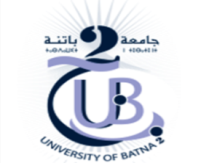 Département de FrançaisPlanning Des examens de la L1 (1ère année licence) Journées Matières Horaires Dimanche  21 mars 2021C.E.E9h-10hDimanche  21 mars 2021GRAMMAIRE10h30-11h30Lundi 22 mars 2021I.LING9h-10hLundi 22 mars 2021T.T.U10h30-11h30Mardi 23 marsPCA9h-10hMardi 23 marsÉTUDE DE TEXTES10h30-11h30Mercredi 24/03/2021I.TXT. LIT9h-10hMercredi 24/03/2021C.C.L10h30-11h30